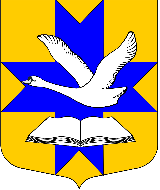 СОВЕТ ДЕПУТАТОВМУНИЦИПАЛЬНОГО ОБРАЗОВАНИЯБОЛЬШЕКОЛПАНСКОЕ СЕЛЬСКОЕ ПОСЕЛЕНИЕ
ГАТЧИНСКОГО МУНИЦИПАЛЬНОГО РАЙОНА
ЛЕНИНГРАДСКОЙ ОБЛАСТИТРЕТЬЕГО СОЗЫВАРЕШЕНИЕ	«26» февраля  2018 г.                                                                       		       № 13Руководствуясь Федеральными законами от 06.10.2003 № 131-ФЗ «Об общих принципах организации местного самоуправления в Российской Федерации», от 10.01.2002 № 7-ФЗ «Об охране окружающей среды», от 24.06.1998 № 89-ФЗ «Об отходах производства и потребления», постановлением Государственного комитета Российской Федерации по строительству и жилищно-коммунальному комплексу от 21.08.2003 № 152 «Об утверждении «Методических рекомендаций о порядке разработки генеральных схем очистки территорий населенных пунктов Российской Федерации»,Совет депутатов МО Большеколпанское сельское поселениеРЕШИЛ:Утвердить Генеральную схему очистки территории  МО Большеколпанское сельское поселение   Гатчинского муниципального района Ленинградской области (прилагается).Настоящее решение вступает в силу с даты принятия, подлежит опубликованию и размещению  на официальном сайте муниципального образования  Большеколпанское сельское поселение Гатчинского муниципального района Ленинградской области.Глава МО Большеколпанское сельское поселение          ____________О.В. ЛиманкинОб утверждении Генеральной схемы  санитарной очистки территории МО Большеколпанское  сельское  население Гатчинского муниципального района Ленинградской области 